Lesson: Box Plots (aka Box and Whisker Plots) 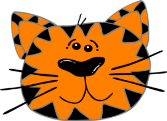 A box plot, or box-and-whisker plot, uses a number line to show the distribution of a set of data by using the median, quartiles, and extreme values. A box is drawn around the quartile values, and the whiskers extend from each quartile to the extreme data points that are not outliers. The median is marked with a vertical line.Box plots separate data into four parts. Even though the parts may differ in length, each contains 25% of the data. The box shows the middle 50% of the data.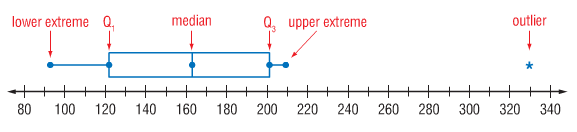 Example 1: Draw a box plot of the car speed data.     25    35    27    22    34    40    20    19    23    25   30Step 1: Order the numbers from least to greatest. Then draw a number line that covers the range of the data. Step 2: Find the median, the maximum, the minimum, the first quartile, and the third quartile. Mark these points above the number line. Step 3: Draw the box so that it includes the quartile values. Draw a vertical line through the box at the median value. Extend the whiskers from each quartile to the extreme data points. Include a title. 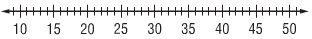 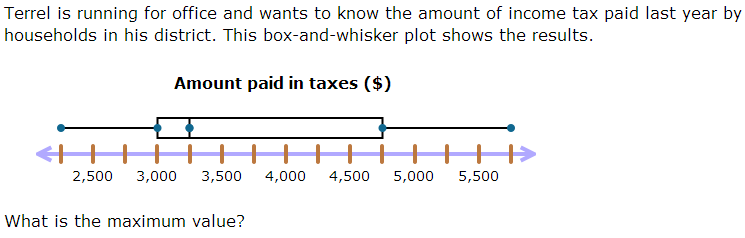 Example 3: Draw a box plot of the data set below.    15    16    17    17    18   19    20    21    22Median:                              Maximum:                              Minimum: Q1:                                          Q3: 